	         Dot. Zapytania ofertowego nr 6/RPO/2019PYTANIA I ODPOWIEDZICzy zamawiający dopuszcza łączenie obydwu grup, tzn. odbywanie się 2 turnusów w jednym terminie?Odpowiedź Zamawiającego:Zamawiający informuje, iż dopuszcza ten sam termin wyjazdu dla obu grup, jednakże w innym miejscu pobytu.Skąd odbywa się transport uczestników? Czy uczestników trzeba odebrać i odwieźć do ich miejsca zamieszkania? Jeżeli tak, to Wykonawca prosi o wskazanie miejsca zamieszkania.Odpowiedź Zamawiającego:Zamawiający informuje, iż transport uczestników odbywa się z dwóch miejsc powiatu krośnieńskiego          z których pochodzą uczestnicy projektu „ Aktywność – potencjał – rozwój” tj. Plac Św. Jadwigi w Krośnie Odrzańskim oraz Plac Katedralny w Gubinie.Czy młodzież jest nieletnia? Czy istnieje konieczność zapewnienia młodzieży opieki w postaci wychowawcy kolonijnego? W zapytaniu ofertowym jest napisane o zapewnieniu opieki i koordynacji zadań, co nie jest tożsame z zapewnieniem całodobowej opieki wychowawcy.Odpowiedź Zamawiającego:Zamawiający informuje, iż grupa młodzieży pozostająca w systemie pieczy zastępczej jest nieletnia, wymagana jest opieka grupy. Wykonawca zapewnia całodobową opiekę dla grupy młodzieży, koordynację zadań, organizację czasu wolnego i aktywnego wypoczynku, w przerwach między                     3 dniowymi warsztatami.Czy zapłata następuje za 20 osób łącznie? Co w przypadku, kiedy któryś uczestnik nie pojawi się 
na zbiórce?Odpowiedź Zamawiającego:Zamawiający informuje, iż zapłata nastąpi za 20 osób łącznie. Zamawiający odpowiada za zebranie dwóch 10-osobowych grup, które uczestniczyć będą w wyjazdowych warsztatach. Zapłata za zamówienie kompleksowego zorganizowania i przeprowadzenia wyjazdowych warsztatów motywacyjno-wzmacniających pt. Laboratorium zdrowia i wizerunku” nastąpi po realizacji zamówienia, po dostarczeniu faktury przez Wykonawcę, co ujęte zostanie w umowie.Zamawiający w punkcie III pisze, iż hotel powinien być z dostępem do miejsc relaksu i odnowy typu basen,  sauna itp. Wykonawca prosi o doprecyzowanie, tzn. czy Zamawiający wymaga, by basen i sauna były na terenie hotelu oraz czy basen powinien być kryty czy odkryty.Odpowiedź Zamawiającego:Zamawiający informuje, iż wymaga aby na terenie hotelu były miejsca relaksu i odnowy typu basen, sauna itp. Natomiast ze względu na porę wyjazdu basen powinien być kryty.6. W zapytaniu ofertowym w punkcie III jest napisane, że Wykonawca ma dokonać rezerwacji pokoi i sali wykładowej, co nie jest tożsame z zapłatą za nie. Wykonawca prosi o poprawienie tego fragmentu.Odpowiedź Zamawiającego:Zamawiający informuje, iż w koszcie rezerwacji pokoi i sali wykładowej ujęta jest zapłata za nie, jako kompleksowe wykonanie zamówienia. W związku z powyższym Zamawiający pozostawia w ogłoszeniu przytoczony fragment.7. Zamawiający wskazuje, iż osoba prowadząca zajęcia powinna mieć doświadczenie w ich przeprowadzeniu. Jednocześnie do oferty należy załączyć CV osoby prowadzącej zajęcia ze wskazaniem wykształcenia. Wykonawca prosi o wskazanie wykształcenia, jakie jest wymagane, tzn. czy ukończone studia psychologiczne lub pedagogiczne Zamawiający uzna za odpowiednie wykształcenie.Odpowiedź Zamawiającego:Zamawiający nie wskazuje wymaganego wykształcenia, Zamawiający oczekuje odpowiednich kwalifikacji i doświadczenia, dlatego też należy dołączyć CV osoby prowadzącej warsztaty. Ocenie oferty będzie podlegać doświadczenie kadry przeprowadzającej warsztaty w zakresie danego szkolenia, na podstawie opisu przebiegu doświadczenia.8. W zapytaniu ofertowym w punkcie III jest napisane, że Wykonawca powinien zapewnić 3 posiłki dziennie. Wykonawca prosi o uszczegółowienie posiłków, tzn. czy pobyt rozpoczyna się obiadem czy kolacją i którym posiłkiem się kończy.Odpowiedź Zamawiającego:Zamawiający informuje, iż pobyt w trakcie warsztatów wyjazdowych pn. „Laboratorium zdrowia                       i wizerunku” rozpoczyna się i kończy obiadem.9. Czy Wykonawca powinien zapewnić uczestnikom odrębny transport czy Zamawiający dopuszcza korzystanie z transportu publicznego (PKS, PKP)?Odpowiedź Zamawiającego:Zamawiający informuje, iż Wykonawca powinien zapewnić uczestnikom odrębny transport.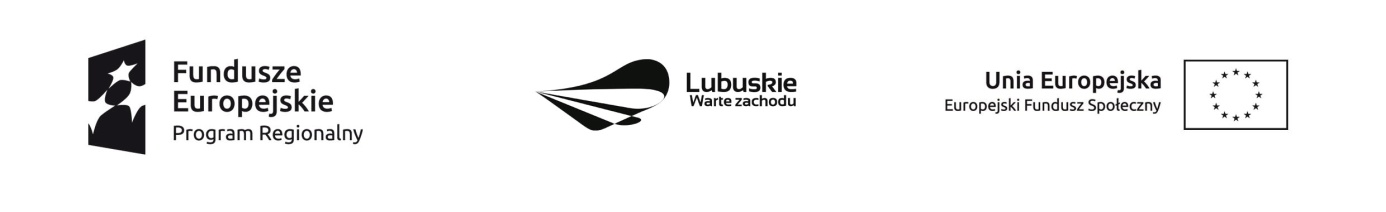 